January 2019 Westman Practice ScheduleJanuary 2019 Westman Practice ScheduleJanuary 2019 Westman Practice ScheduleJanuary 2019 Westman Practice ScheduleJanuary 2019 Westman Practice ScheduleJanuary 2019 Westman Practice Schedule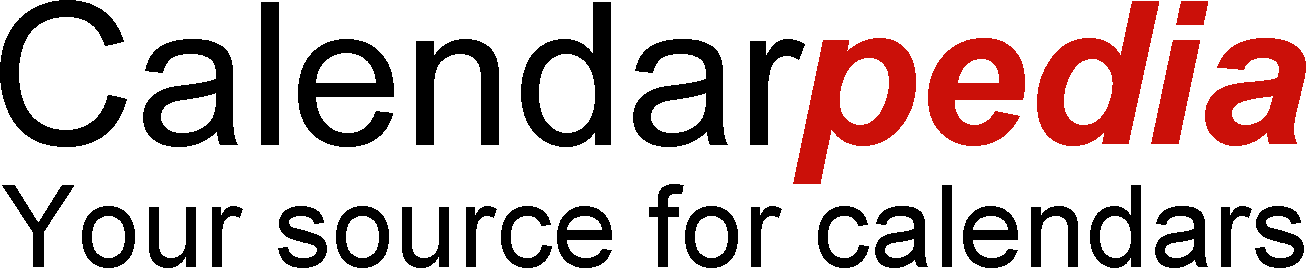 SundayMondayTuesdayWednesdayThursdayFridaySaturday303112345New Year's Day678910111213U 6-7:45 BG15U 8-9:45 BG12U 6-7:20 RH16U 6-7:45 WP18U 7:30-9:30 RH13U 6-7:45 GA16U 6-7:45 WP15U 8-9:45 GA12U 6-7:30 NE15U 6-7:45 NE16U 8-9:45 NE18U 8-9:45 NE13U 6-7:45 RH18U 8:00-9:45 RH1314151617181913U 6-7:45 BG15U 8-9:45 BG12U 6-7:20 RH16U 6-7:45 WP18U 7:30-9:30 RH13U 6-7:45 GA15U 8-9:45 GA12U 6-7:20 NE15U 6-7:45 NE16U 8-9:45 NE18U 8-9:45 NE16U 6-7:45 RH18U 8-9:45 RH20212223242526NO GYMS AVAILABLE 12U 6-7:20 RH16U 6-7:45 WP18U 7:30-9:30 RH13U 6-7:45 GA16U 6-7:45 WP15U 8-9:45 GA18U 8-9:45 WP13U 6-7:45 NE15U 6-7:45 NE16U 8-9:45 NE18U 8-9:45 NE12U 6-7:20 RH15U 7:30-9:30 RH27282930311213U 6-7:45 BG15U 8-9:45 BG12U 6-7:20 RH16U 6-7:45 WP18U 7:30-9:30 RH13U 6-7:45 GA15U 8-9:45 GA12U 6-7:20 NE15U 6-7:45 NE16U 8-9:45 NE18U 8-9:45 NE16U 6-7:45 RH18U 8-9:45 RH© Calendarpedia®   www.calendarpedia.com© Calendarpedia®   www.calendarpedia.com© Calendarpedia®   www.calendarpedia.com© Calendarpedia®   www.calendarpedia.com© Calendarpedia®   www.calendarpedia.com© Calendarpedia®   www.calendarpedia.comData provided 'as is' without warranty